Nepean Raiders 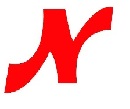 Equipment FormPlayer Name: ___________________Email: _________________________Cell: __________________________SIZES (ALL CCM)Helmet: __________Pants: ____________Gloves: ___________Stick Curve (CCM): ____________Track Jacket: ______			Track Pants: ______Shorts: ______				Shirt: ______